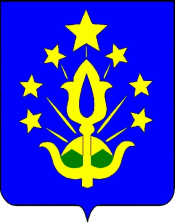 УПРАВЛЕНИЕ ОБРАЗОВАНИЯ АДМИНИСТРАЦИИМО «ШОВГЕНОВСКИЙ РАЙОН»ПРИКАЗ06.03.2017 г. №46а. ХакуринохабльО проведении Всероссийских проверочных работв  2018   году      В  соответствии с приказом Министерства образования и науки Республики  Адыгея от 20.10.2017 №1025 «О проведении  мониторинга качества образования», приказом Министерства образования и науки Российской Федерации от 19.02.2018 № 153  «О проведении Всероссийских проверочных работ в Республике Адыгея в 2018 году»ПРИКАЗЫВАЮ: 1.  Принять участие в проведении Всероссийских проверочных работ (далее – ВПР) образовательным организациям, реализующим программы начального общего, основного общего образования и организовать проведение Всероссийских проверочных работ (далее – ВПР) в сроки согласно приложению №1 к настоящему приказу.  2.Утвердить персональный состав школьных координаторов за проведение ВПР в образовательных организациях.  (приложение №2)3. Руководителям образовательных организаций:3.1.Обеспечить проведение подготовительных мероприятий для включения образовательной организации в списки участников ВПР, в том числе, авторизацию на портале сопровождения ВПР (www.eduvpr.ru), получение логинов и паролей доступа в личные кабинеты образовательных организаций, заполнение анкеты участника ВПР, получение инструктивных материалов.3.2. Скачать архивы с вариантами для проведения ВПР(зашифрованный архив) в личном кабинете системы ВПР.  Архив доступен не позже, чем за 3 дня до начала ВПР.3.3. Получить пароль для распаковки архива в личном кабинете системы ВПР. Пароль доступен в 7:30 по местному времени в день проведения ВПР.3.4. Распечатать варианты ВПР на всех участников, бумажный протокол и коды участников. Разрезать лист с кодами участников для выдачи каждому участнику отдельного кода. 3.5. Внести необходимые изменения в расписание занятий образовательной организации в дни проведения ВПР. Рекомендуемое время проведения: 2-3 урок в расписании ОО. Рекомендуется организация общественного наблюдения при написании работы.3.6. Организовать выполнение участниками работы. Выдать каждому участнику код(причем каждому участнику-один и тот же код на все работы), который используется в данной образовательной организации (далее – ОО) только один раз. В процессе проведения работы заполнить бумажный протокол, в котором фиксируется соответствие кода и ФИО участника. Каждый участник переписывает код в специально отведенное поле на каждой странице работы.3.7. По окончании проведения работы собрать все комплекты.3.8. В личном кабинете системы ВПР получить критерии оценивания ответов. Критерии доступны в 14:00 по московскому времени в день проведения работы. 3.9. Получить через личный кабинет на портале сопровождения ВПР электронную форму сбора результатов ВПР. (Форма доступна в 14:00 по московскому времени в день проведения работы вместе с Критериями). Организовать проверку ответов участников с помощью критериев.3.10. Заполнить электронную форму сбора результатов выполнения ВПР, для каждого из участников внести в форму его код, номер варианта работы и баллы за задания. В электронной форме сбора результатов передаются только коды участников, ФИО не указываются. Соответствие ФИО и кода остается в ОО в виде бумажного протокола.3.11. Загрузить форму сбора результатов систему ВПР. Загрузка формы сбора результатов по соответствующему предмету в систему ВПР должна быть осуществлена в соответствии с Планом-графиком (приложение 3) проведения ВПР до 23:00 по московскому времени. 3.12. Скачать статистические отчеты по соответствующим предметам. С помощью бумажного протокола установить соответствие между ФИО участников и их результатами. Сроки публикации отчетов представлены в Плане-графике проведения ВПР.3.13. Обеспечить организацию и проведение ВПР в соответствии с графиком и порядком проведения. 3.14. Провести разъяснительную работу с родителями обучающихся  о важности участия в ВПР, проводимых исключительно с целью использования результатов для оценки уровня подготовки школьников по итогам окончания основных этапов обучения, совершенствования преподавания учебных предметов в школах, развития региональной системы образования и развития единого образовательного пространства в Российской Федерации.4. Контроль    исполнения  настоящего  приказа  возложить на  М.Х. Кудайнетову, заведующую МКУ МКСО.                Начальникуправления образования    	Н.С. КерашевПриложение 1 к приказу управления образования от  06.03.2018  г. №46Сроки выполнения всероссийских проверочных работВ 4 классах: 17 апреля 2018 года – по учебному предмету «Русский язык Часть 1. Диктант»;19 апреля 2018 года – по учебному предмету «Русский язык Часть2»;24 апреля 2018 года – по учебному предмету «Математика»;26 апреля 2018 года – по учебному предмету «Окружающий мир».В 5 классах:17 апреля 2018 года – по учебному предмету «Русский язык»;19 апреля 2018 года – по учебному предмету «Математика»;24 апреля 2018 года – по учебному предмету «История»;26 апреля 2018 года – по учебному предмету «Биология».В 6 классах:18 апреля 2018 года – по учебному предмету «Математика»;20 апреля 2018 года – по учебному предмету «Биология»;25 апреля 2018 года – по учебному предмету «Русский язык»;27 апреля 2018 года – по учебному предмету «География»;11 мая 2018 года – по учебному предмету «Обществознание»;15 мая 2018 года – по учебному предмету «История».В 10 классах:3 апреля 2018 года – по учебному предмету «География». В 11 классах и в организациях, реализующих программы среднего профессионального образования:20 марта 2018 года – по учебному предмету «Иностранный язык» (английский, немецкий, французский);21 марта 2018 года – по учебному предмету «История»;3 апреля 2018 года – по учебному предмету «География»;5 апреля 2018 года – по учебному предмету «Химия»;10 апреля 2018 года – по учебному предмету «Физика»;12 апреля 2018 года – по учебному предмету «Биология».Приложение 2 к приказу управления образования от  06.03.2018  г. №46 Персональный составшкольных координаторов, ответственных за проведение ВПР в образовательных организациях района в 2018  годуПриложение 3 к приказу управления образования от  06.03.2018  г. №46План-график проведения ВПР 2018№ п\п.ООФИОдолжность1МБОУ СОШ№1Меретуков Аскер ГумеровичЗам. директора2МБОУ ООШ№2Крамаренко Ирина ВасильевнаЗам.директора3МБОУ СОШ№3Бгуашев Батмирза ТуркубиевичЗам. директора4МБОУ СОШ№4Аташукова Светлана РамазановнаЗам. директора 5МБОУ СОШ№5Вирская Ирина ПетровнаЗам.директора 6МБОУ СОШ№6Кубашичева Сусана КимовнаДиректор7МБОУ СОШ№8Пафова Зурет НурбиевнаЗам. директора8МБОУ СОШ№9Юсупов Мурат АнваровичЗам. директора9МБОУ СОШ№11Батмитова Маргарита АскаровнаЗам. директора10МБОУ ОШ№12Девер Елена Алексеевнаучитель11МБОУ ООШ№13Белоконева Любовь Павловнаучитель ЭтапСрокОтветственныеРегистрация ООФормирование заявок на участие в ВПР образовательными организациями До 19.02.2018Образовательные организации (далее – ОО)Формирование списка региональных и муниципальных координаторовДо 19.02.2018Федеральный координатор, региональный координатор (далее – ОИВ)Формирование заявок на участие в ВПР и выверка списка ОО муниципальными координаторамиДо 27.02.2018ОИВСогласование заявок на участие в ВПР региональными координаторамиДо 05.03.2018ОИВЗаполнение опросного листа ОО - участника ВПРДо 27.04.2018ОИВ, ООПроведение ВПР4 классРусский языкПолучение материалов (Часть 1. Диктант)13.04.2018 ПтФедеральный координатор, ООПроведение работы «Русский язык Часть 1. Диктант»17.04.2018 ВтООПолучение критериев оценивания работ17.04.2018 ВтФедеральный координатор, ООПроверка работ17-23.04.2018 Вт-ПнООПолучение материалов (Часть 2)16.04.2018 ПнФедеральный координатор, ООПроведение работы «Русский язык Часть 2»19.04.2018 ЧтООПолучение критериев оценивания работ19.04.2018 ЧтФедеральный координатор, ООПроверка работ19-23.04.2018 Чт-ПнООЗагрузка данных (части 1 и 2)23.04.2018 Пн до 23:00 мскООПолучение результатов27.04-04.05.2018 Пт-ПтФедеральный координатор, ООМатематикаПолучение материалов20.04.2018 ПтФедеральный координатор, ООПроведение работы24.04.2018 ВтООПолучение критериев оценивания работ24.04.2018 ВтФедеральный координатор, ООПроверка работ24-27.04.2018 Вт-ПтООЗагрузка данных27.04.2018 Пт до 23:00 мскООПолучение результатов03-07.05.2018 Чт-ПнФедеральный координатор, ОООкружающий мирПолучение материалов23.04.2018 ПнФедеральный координатор, ООПроведение работы26.04.2018 ЧтООПолучение критериев оценивания работ26.04.2018 ЧтФедеральный координатор, ООПроверка работ26.04-03.05.2018 Чт- ЧтООЗагрузка данных03.05.2018 Чт до 23:00 мскООПолучение результатов07-10.05.2018 Пн-ЧтФедеральный координатор, ОО5 классРусский языкПолучение материалов13.04.2018 ПтФедеральный координатор, ООПроведение работы17.04.2018 ВтООПолучение критериев оценивания работ17.04.2018 ВтФедеральный координатор, ООПроверка работ17-20.04.2018 Вт-ПтООЗагрузка данных20.04.2018 Пт до 23:00 мскООПолучение результатов24-26.04.2018 Вт-ЧтФедеральный координатор, ООМатематикаПолучение материалов16.04.2018 ПнФедеральный координатор, ООПроведение работы19.04.2018 ЧтООПолучение критериев оценивания работ19.04.2018 ЧтФедеральный координатор, ООПроверка работ19-23.04.2018 Чт- ПнООЗагрузка данных23.04.2018 Пн до 23:00 мскООПолучение результатов27.04-04.05.2018 Пт-ПтФедеральный координатор, ООИсторияПолучение материалов20.04.2018 ПтФедеральный координатор, ООПроведение работы24.04.2018 ВтООПолучение критериев оценивания работ24.04.2018 ВтФедеральный координатор, ООПроверка работ24-27.04.2018 Вт – ПтООЗагрузка данных27.04.2018 Пт до 23:00 мскООПолучение результатов03-07.05.2018 Чт-ПнФедеральный координатор, ООБиологияПолучение материалов23.04.2018 ПнФедеральный координатор, ООПроведение работы26.04.2018 ЧтООПолучение критериев оценивания работ26.04.2018 ЧтФедеральный координатор, ООПроверка работ26.04-03.05.2018 Чт-ЧтООЗагрузка данных03.05.2018 Чт до 23:00 мскООПолучение результатов07-10.05.2018 Пн-ЧтФедеральный координатор, ОО6 классМатематикаПолучение материалов13.04.2018 ПтФедеральный координатор, ООПроведение работы18.04.2018 СрООПолучение критериев оценивания работ18.04.2018 СрФедеральный координатор, ООПроверка работ18-21.04.2018 Ср- СбООЗагрузка данных21.04.2018 Сб до 23:00 мскООПолучение результатов25-27.04.2018 Ср-ПтФедеральный координатор, ООБиологияПолучение материалов17.04.2018 ВтФедеральный координатор, ООПроведение работы20.04.2018 ПтООПолучение критериев оценивания работ20.04.2018 ПтФедеральный координатор, ООПроверка работ20-24.04.2018 Пт- ВтООЗагрузка данных24.04.2018 Вт до 23:00 мскООПолучение результатов28.04-04.05.2018 Сб-ПтФедеральный координатор, ООРусский языкПолучение материалов20.04.2018 ПтФедеральный координатор, ООПроведение работы25.04.2018 СрООПолучение критериев оценивания работ25.04.2018 СрФедеральный координатор, ООПроверка работ25-28.04.2018 Ср- СбООЗагрузка данных28.04.2018 Сб до 23:00 мскООПолучение результатов04-10.05.2018 Пт-ЧтФедеральный координатор, ООГеографияПолучение материалов24.04.2018 ВтФедеральный координатор, ООПроведение работы27.04.2018 ПтООПолучение критериев оценивания работ27.04.2018 ПтФедеральный координатор, ООПроверка работ27.04-04.05.2018 Пт-ПтООЗагрузка данных04.05.2018 Пт  до 23:00 мскООПолучение результатов10-14.05.2018 Чт-ПнФедеральный координатор, ОООбществознаниеПолучение материалов07.05.2018 ПнФедеральный координатор, ООПроведение работы11.05.2018 ПтООПолучение критериев оценивания работ11.05.2018 ПтФедеральный координатор, ООПроверка работ11-15.05.2018 Пт-ВтООЗагрузка данных15.05.2018 Вт до 23:00 мскООПолучение результатов18-21.05.2018 Пт-ПнФедеральный координатор, ООИсторияПолучение материалов11.05.2018 ПтФедеральный координатор, ООПроведение работы15.05.2018 ВтООПолучение критериев оценивания работ15.05.2018 ВтФедеральный координатор, ООПроверка работ15-18.05.2018 Вт-ПтООЗагрузка данных18.05.2018 Пт до 23:00 мскООПолучение результатов21-22.05.2018 Пн-ВтФедеральный координатор, ОО10 классГеографияПолучение материалов30.03.2018 ПтФедеральный координатор, ООПроведение работы03.04.2018 ВтООПолучение критериев оценивания работ03.04.2018 ВтФедеральный координатор, ООПроверка работ03-06.04.2018 Вт-ПтООЗагрузка данных06.04.2018 Пт до 23:00 мскООПолучение результатов10-11.04.2018 Вт-СрФедеральный координатор, ОО11 классИностранный язык (английский, немецкий, французский)Получение демо-модуля для проведения устной части (модуль с демовариантом для ознакомления и тренировки)22.02.2018 ЧтФедеральный координатор, ООПолучение материалов  (письменная и устная части)16.03.2018 ПтФедеральный координатор, ООПроведение работы20.03.2018 ВтООПолучение критериев оценивания работ20.03.2018 ВтФедеральный координатор, ООПроверка работ для ОО, в которых участники выполняли только письменную часть20-23.03.2018 Вт-ПтООЗагрузка данных для ОО, в которых участники выполняли только письменную часть23.03.2018 Пт до 23:00 мскООПолучение результатов (только письменная часть)26-28.03.2018 Пн-СрФедеральный координатор, ООПроверка работ для ОО, в которых участники выполняли и письменную и устную части20-27.03.2018 Вт-ВтЗагрузка данных для ОО, в которых участники выполняли и письменную и устную части27.03.2018 Вт до 23:00 мскПолучение результатов (и письменная и устная части)30.03 -02.04.2018Пт-ПнФедеральный координатор, ООИсторияПолучение материалов17.03.2018 СбФедеральный координатор, ООПроведение работы21.03.2018 СрООПолучение критериев оценивания работ21.03.2018 СрФедеральный координатор, ООПроверка работ21-24.03.2018 Ср-СбООЗагрузка данных24.03.2018 Сб до 23:00 мскООПолучение результатов27-29.03.2018 Вт-ЧтФедеральный координатор, ООГеографияПолучение материалов30.03.2018 ПтФедеральный координатор, ООПроведение работы03.04.2018 ВтООПолучение критериев оценивания работ03.04.2018 ВтФедеральный координатор, ООПроверка работ03-06.04.2018 Вт-ПтООЗагрузка данных06.04.2018 Пт до 23:00 мскООПолучение результатов10-11.04.2018 Вт-СрФедеральный координатор, ООХимияПолучение материалов02.04.2018 ПнФедеральный координатор, ООПроведение работы05.04.2018 ЧтООПолучение критериев оценивания работ05.04.2018 ЧтФедеральный координатор, ООПроверка работ05-9.04.2018 Чт-ПнООЗагрузка данных9.04.2018 Пн до 23:00 мскООПолучение результатов12-13.04.2018 Чт-ПтФедеральный координатор, ООФизикаПолучение материалов06.04.2018 ПтФедеральный координатор, ООПроведение работы10.04.2018 ПнООПолучение критериев оценивания работ10.04.2018 ПнФедеральный координатор, ООПроверка работ10-13.04.2018 Пн- ПтООЗагрузка данных13.04.2018 Пт до 23:00 мскООПолучение результатов16-18.04.2018 Пн-СрФедеральный координатор, ООБиологияПолучение материалов09.04.2018 ПнФедеральный координатор, ООПроведение работы12.04.2018 ЧтООПолучение критериев оценивания работ12.04.2018 ЧтФедеральный координатор, ООПроверка работ12-16.04.2018 Чт-ПнООЗагрузка данных16.04.2018 Пн до 23:00 мскООПолучение результатов19-20.04.2018 Чт-ПтФедеральный координатор, ОО